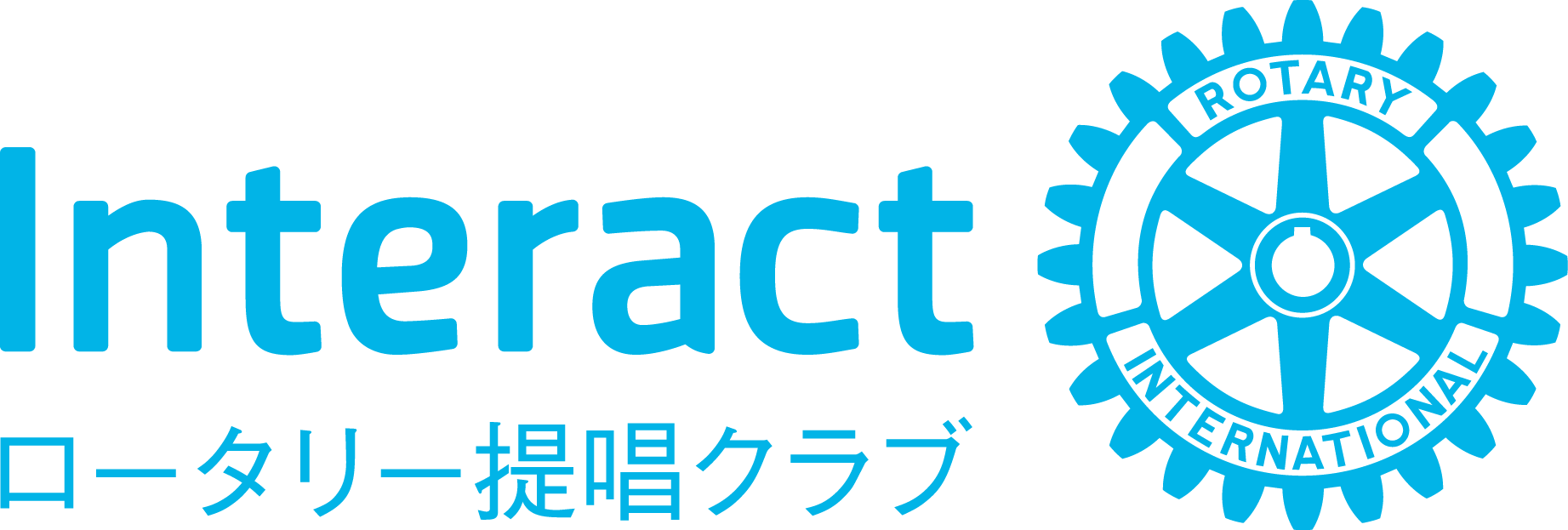 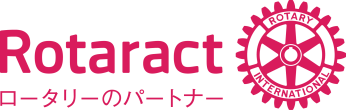 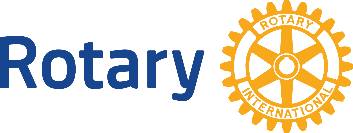 2018年3月吉日国際ロータリー第2720地区ロータリークラブ　会長・幹事の皆様国際ロータリー第2720地区青少年奉仕部門　部門長　河野　誠男青少年奉仕部門　ローターアクト委員会　委員長　安達　玄一国際ロータリー第2720地区ローターアクト   地区ローターアクト代表　　太田　省吾熊本グループ環境委員長　　大村　直暉大分グループ環境委員長　　西岡　駿　（公印省略）2017～2018年度国際ロータリー第2720地区ローターアクトロータリー家族清掃活動及び台湾地震募金活動開催のご案内拝啓　春分の候、貴クラブ益々御健勝のこととお慶び申し上げます。日頃よりローターアクト活動に対しまして多大なるご支援を賜り厚く御礼申し上げます。　今年度も青少年奉仕月間である5月に、我々ローターアクトが中心となり、ロータリーファミリー（ＲＣ・ＲＡＣ・ＩＡＣ）の親睦と社会貢献を目的として、ロータリー家族清掃活動を開催する運びとなりました。　また今回は、今年2月に台湾花蓮県近海を震源として発生した地震で甚大な被害を受けた台湾の復旧、復興の一助となるように募金活動も行います。　つきましては、是非多くのロータリアンの皆様・御家族の皆様にご出席いただき、ロータリーファミリーとして共に奉仕活動に取り組めることを切望しております。　ご多用の折、大変恐縮ではございますが、各クラブの会長・幹事の皆様には、クラブ内での呼びかけに御協力の程よろしくお願い申し上げます。敬具記【開催日時】2018年5月6日（日）9時集合、11時解散予定※小雨決行　中止の場合は前日18時までにご連絡致します。※募金につきましては、熊本市と大分市で実施予定です。【集合場所】≪大分グループ≫全4会場別府会場・・・・スパビーチ　（大分県別府市北的ヶ浜町） 大分会場・・・・若草公園（大分県大分市中央町2丁目4） 津久見会場・・・冠海水浴場 （大分県津久見市日見）日田会場・・・・日田商工会議所 （大分県日田市三本松2丁目2-16）≪熊本グループ≫　全4会場　　熊本会場・・・・・白川公園　（熊本県熊本市中央区草葉町5）　　八代会場・・・・・八代城跡 （熊本県八代市松江城町7-34）　　人吉会場・・・・・中川原公園　（熊本県人吉市新町15-1）　　玉名会場・・・・・高瀬大橋下の菊池川河川敷　（玉名市街側）※車でお越しの方は、各会場の近隣駐車場をご利用ください。【服装、持ち物】軍手、ちりばさみ、タオル、帽子、のぼり、クラブジャンパー（クラブ所有に限り）当日は、動きやすい服装でお越しください。【登録期限】2018年4月20日（金）別紙登録用紙にご記入いただき返信のほどよろしくお願い致します。【返信先】国際ロータリー第2720地区ローターアクト代表事務局地区メール　rid2720.rac@gmail.com【問合せ先】地区ローターアクト代表　太田　省吾（080-1786-1265）熊本グループ環境委員長　大村　直暉（080-1790-5332）大分グループ環境委員長　西岡　駿　（090-3078-6603）以上